SECRETARÍA DE ESTADO DE PRESUPUESTOS Y GASTOSAÑO 2019               DIRECCIÓN GENERAL DE COSTES DEPERSONAL Y PENSIONES PÚBLICAS(enero-diciembre)RETRIBUCIONES DEL PERSONAL FUNCIONARIO, HABERES REGULADORES Y CUOTAS A LAS MUTUALIDADES DE FUNCIONARIOS Y DE DERECHOS PASIVOSReal Decreto-ley 24/2018, de 21 de diciembre, por el que se aprueban medidas urgentes en materia de retribuciones en el ámbito del sector público (BOE 27 de diciembre de 2018).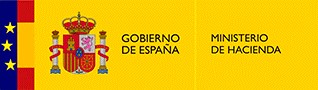 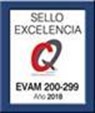 (*) Incluye 14 percepciones (**) Se mantienen a título personal las cuantías del C.D. del grupo E/Agrupaciones profesionales del EBEP (Art. 22 Uno G) de la LPGE 2018). No obstante, el C.D. del personal de este grupo que ingresó a partir de 1/1/2010 es el mismo que figura en la primera columna de C.D.24-06-19CUANTÍAS DE LOS COMPLEMENTOS ESPECÍFICOS AÑO 2019 (enero-diciembre)1º SEMESTRE	2º SEMESTRE	1º SEMESTRE	2º SEMESTRECuantía mensual Cuantía mensual 	Cuantía mensual Cuantía mensual y paga adicional y paga adicional Cuantía anual y paga adicional y paga adicional Cuantía anual junio dic junio dic	2.179,00	2.184,33	30.543,31	575,10	576,51	8.061,27	2.112,09	2.117,26	29.605,45	574,41	575,82	8.051,61	1.978,34	1.983,18	27.730,64	572,42	573,82	8.023,68	1.844,62	1.849,14	25.856,32	571,25	572,65	8.007,30	1.777,69	1.782,04	24.918,11	550,67	552,02	7.718,83	1.688,52	1.692,65	23.668,19	535,24	536,55	7.502,53	1.599,35	1.603,27	22.418,34	531,01	532,31	7.443,24	1.487,89	1.491,53	20.855,94	530,24	531,54	7.432,46	1.392,65	1.396,06	19.520,97	517,15	518,42	7.248,99	1.354,46	1.357,78	18.985,68	511,05	512,30	7.163,45	1.325,76	1.329,01	18.583,39	504,50	505,74	7.071,68	1.222,60	1.225,59	17.137,33	491,43	492,64	6.888,49	1.191,99	1.194,91	16.708,30	489,67	490,87	6.863,78	1.102,85	1.105,55	15.458,80	489,39	490,59	6.859,86	1.101,53	1.104,23	15.440,32	460,10	461,23	6.449,31	1.094,34	1.097,02	15.339,52	452,30	453,41	6.339,97	1.035,94	1.038,48	14.520,94	452,29	453,40	6.339,83	1.012,27	1.014,75	14.189,14	442,13	443,22	6.197,45	1.011,22	1.013,70	14.174,44	437,34	438,41	6.130,25	994,41	996,85	13.938,82	419,17	420,20	5.875,59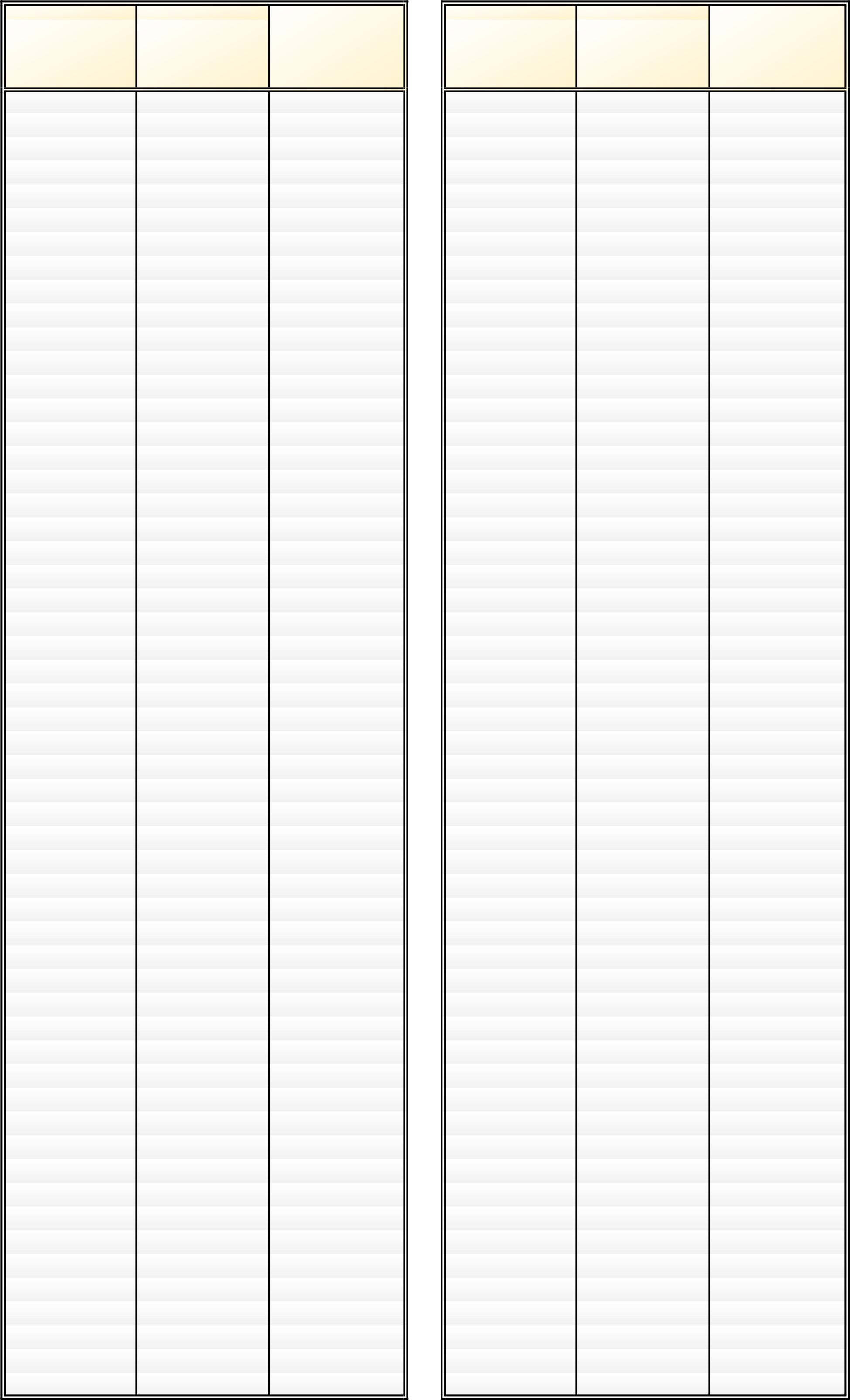 	992,71   	995,14   	13.914,95   	418,56   	419,59   	5.867,05   	985,68   	988,09   	13.816,39   	418,17   	419,20   	5.861,59   	950,47   	952,80   	13.322,89   	414,54   	415,56   	5.810,70   	920,22   	922,47   	12.898,83   	393,62   	394,59   	5.517,47   	905,51   	907,73   	12.692,68   	390,97   	391,93   	5.480,30   	893,57   	895,76   	12.525,31   	382,78   	383,72   	5.365,50   	892,23   	894,42   	12.506,55   	369,44   	370,35   	5.178,53   	890,78   	892,96   	12.486,18   	362,39   	363,28   	5.079,69   	890,42   	892,60   	12.481,14   	352,51   	353,38   	4.941,23   	884,93   	887,10   	12.404,21   	351,10   	351,96   	4.921,42   	848,06   	850,14   	11.887,40   	350,89   	351,75   	4.918,48   	838,15   	840,20   	11.748,45   	347,65   	348,50   	4.873,05   	831,70   	833,74   	11.658,08   	346,71   	347,56   	4.859,89   	813,18   	815,17   	11.398,45   	344,42   	345,27   	4.827,83   	802,11   	804,08   	11.243,33   	344,24   	345,09   	4.825,31   	801,04   	803,00   	11.228,28   	339,63   	340,47   	4.760,70   	794,70   	796,65   	11.139,45   	336,35   	337,18   	4.714,71   	781,25   	783,17   	10.950,94   	335,82   	336,65   	4.707,29   	779,34   	781,25   	10.924,13   	334,42   	335,24   	4.687,62   	756,54   	758,39   	10.604,51   	330,65   	331,46   	4.634,77   	740,27   	742,08   	10.376,45   	330,58   	331,39   	4.633,79   725,61   	727,39   	10.171,00   	316,08   	316,86   	4.430,58   	680,04   	681,71   	9.532,25   	315,66   	316,44   	4.424,70   	677,09   	678,75   	9.490,88   	315,35   	316,13   	4.420,36   	671,27   	672,92   	9.409,33   	311,20   	311,97   	4.362,19   	660,37   	661,99   	9.256,52   	310,46   	311,22   	4.351,76   	653,91   	655,51   	9.165,94   	296,63   	297,36   	4.157,93   	619,49   	621,01   	8.683,50   	292,87   	293,59   	4.105,22   	614,81   	616,32   	8.617,91   	275,02   	275,70   	3.855,04   	608,90   	610,39   	8.535,03   	274,26   	274,94   	3.844,40   	596,23   	597,69   	8.357,44   	273,96   	274,63   	3.840,13   	588,42   	589,86   	8.247,96   	272,06   	272,73   	3.813,53   	585,09   	586,53   	8.201,34   	267,59   	268,25   	3.750,88   	583,71   	585,14   	8.181,95   	256,00   	256,63   	3.588,41   	580,22   	581,64   	8.133,02   	236,31   	236,89   	3.312,40   A1A1A1A2A2A2BBBC1C1C1C2C2Agrup. Profesional E Agrup. Profesional E Agrup. Profesional E SUELDO UN TRIENIO SUELDO UN TRIENIO  SUELDO UN TRIENIO  SUELDO UN TRIENIO SUELDO UN TRIENIO SUELDO UN TRIENIO      M E N S U A L (enero-junio)     M E N S U A L (enero-junio)     M E N S U A L (enero-junio)     M E N S U A L (enero-junio)1.177,0845,291.017,7936,93889,6832,41764,1927,95636,0119,02582,1114,32     M E N S U A L (julio-diciembre)     M E N S U A L (julio-diciembre)     M E N S U A L (julio-diciembre)     M E N S U A L (julio-diciembre)1.179,9645,411.020,2837,03891,8632,49766,0628,02637,5719,07583,5414,36     A N U A L  (12 meses)      PAGA EXTRA JUNIO     A N U A L  (12 meses)      PAGA EXTRA JUNIO     A N U A L  (12 meses)      PAGA EXTRA JUNIO     A N U A L  (12 meses)      PAGA EXTRA JUNIO14.142,24544,2012.228,42443,7610.689,24389,409.181,50335,827.641,48228,546.993,90172,08     A N U A L  (12 meses)      PAGA EXTRA JUNIO     A N U A L  (12 meses)      PAGA EXTRA JUNIO     A N U A L  (12 meses)      PAGA EXTRA JUNIO     A N U A L  (12 meses)      PAGA EXTRA JUNIO726,3527,95742,2926,93768,9428,02660,4824,14630,2118,84582,1114,32     PAGA EXTRA DICIEMBRE     PAGA EXTRA DICIEMBRE     PAGA EXTRA DICIEMBRE     PAGA EXTRA DICIEMBRE     PAGA EXTRA DICIEMBRE     PAGA EXTRA DICIEMBRE     PAGA EXTRA DICIEMBRE     PAGA EXTRA DICIEMBRE728,1328,02744,1127,00770,8328,09662,1024,20631,7618,89583,5414,36    T O T A L   A N U A L     T O T A L   A N U A L     T O T A L   A N U A L     T O T A L   A N U A L 15.596,72600,1713.714,82497,6912.229,01445,5110.504,08384,168.903,45266,278.159,55200,76COMPLEMENTO DE DESTINOCOMPLEMENTO DE DESTINOCOMPLEMENTO DE DESTINOCOMPLEMENTO DE DESTINO   TOTAL  SUELDO  Y  COMPLEMENTO  DE  DESTINO   (Sin  Trienios)   TOTAL  SUELDO  Y  COMPLEMENTO  DE  DESTINO   (Sin  Trienios)   TOTAL  SUELDO  Y  COMPLEMENTO  DE  DESTINO   (Sin  Trienios)   TOTAL  SUELDO  Y  COMPLEMENTO  DE  DESTINO   (Sin  Trienios)   TOTAL  SUELDO  Y  COMPLEMENTO  DE  DESTINO   (Sin  Trienios)   TOTAL  SUELDO  Y  COMPLEMENTO  DE  DESTINO   (Sin  Trienios)MES (julio-MES (enerodiciembre y  NIVEL junio y paga paga extra extra junio) diciembre)MES (julio-MES (enerodiciembre y  NIVEL junio y paga paga extra extra junio) diciembre)MES (julio-MES (enerodiciembre y  NIVEL junio y paga paga extra extra junio) diciembre)AÑO (*)  	MES       	MES       AÑO  enero-jun	julio-dic	MES       	MES       AÑO  enero-jun	julio-dic	MES       	MES       AÑO  enero-jun	julio-dic	MES       	MES       AÑO  enero-jun	julio-dic	MES       	MES       AÑO  enero-jun	julio-dic	MES       	MES       AÑO  enero-jun	julio-dic	MES       	MES       	MES       	MES       	AÑO  	AÑO  enero-jun	julio-dic	enero-jun	julio-dic	MES       	MES       	MES       	MES       	AÑO  	AÑO  enero-jun	julio-dic	enero-jun	julio-dic	MES       	MES       	MES       	MES       	AÑO  	AÑO  enero-jun	julio-dic	enero-jun	julio-dic	MES       	MES       	MES       	MES       	AÑO  	AÑO  enero-jun	julio-dic	enero-jun	julio-dic	MES       	MES       	MES       	MES       	AÑO  	AÑO  enero-jun	julio-dic	enero-jun	julio-dic	MES       	MES       	MES       	MES       	AÑO  	AÑO  enero-jun	julio-dic	enero-jun	julio-dicMES       MES       enero-jun julio-dicMES       MES       enero-jun julio-dicAÑO  MES       	MES       enero-jun   	julio-dic   	AÑO  (**)	(**)	(**)MES       	MES       enero-jun   	julio-dic   	AÑO  (**)	(**)	(**)MES       	MES       enero-jun   	julio-dic   	AÑO  (**)	(**)	(**)301.028,171.030,6914.412,02	2.205,25	2.210,65	30.008,74	2.205,25	2.210,65	30.008,74	2.205,25	2.210,65	30.008,74	2.045,96	2.050,97	28.126,84	2.045,96	2.050,97	28.126,84	2.045,96	2.050,97	28.126,84	1.917,85	1.922,55	26.641,03	1.917,85	1.922,55	26.641,03	1.917,85	1.922,55	26.641,03	1.792,36	1.796,75	24.916,10	1.792,36	1.796,75	24.916,10	1.792,36	1.796,75	24.916,10	1.664,18	1.668,26	1.664,18	1.668,2623.315,47	1.653,56	1.657,61	23.178,19	1.543,16	1.546,94	21.630,701.502,77	1.506,46	21.064,61 1.462,34	1.465,93	20.497,89	1.354,34	1.357,66	18.984,00	1.653,56	1.657,61	23.178,19	1.543,16	1.546,94	21.630,701.502,77	1.506,46	21.064,61 1.462,34	1.465,93	20.497,89	1.354,34	1.357,66	18.984,00	1.653,56	1.657,61	23.178,19	1.543,16	1.546,94	21.630,701.502,77	1.506,46	21.064,61 1.462,34	1.465,93	20.497,89	1.354,34	1.357,66	18.984,0029922,22924,4812.926,90	2.099,30	2.104,44	28.523,62	2.099,30	2.104,44	28.523,62	2.099,30	2.104,44	28.523,62	1.940,01	1.944,76	26.641,72	1.940,01	1.944,76	26.641,72	1.940,01	1.944,76	26.641,72	1.811,90	1.816,34	25.155,91	1.811,90	1.816,34	25.155,91	1.811,90	1.816,34	25.155,91	1.686,41	1.690,54	23.430,98	1.686,41	1.690,54	23.430,98	1.686,41	1.690,54	23.430,98	1.558,23	1.562,05	1.558,23	1.562,0521.830,35	1.653,56	1.657,61	23.178,19	1.543,16	1.546,94	21.630,701.502,77	1.506,46	21.064,61 1.462,34	1.465,93	20.497,89	1.354,34	1.357,66	18.984,00	1.653,56	1.657,61	23.178,19	1.543,16	1.546,94	21.630,701.502,77	1.506,46	21.064,61 1.462,34	1.465,93	20.497,89	1.354,34	1.357,66	18.984,00	1.653,56	1.657,61	23.178,19	1.543,16	1.546,94	21.630,701.502,77	1.506,46	21.064,61 1.462,34	1.465,93	20.497,89	1.354,34	1.357,66	18.984,0028883,46885,6312.383,63	2.060,54	2.065,59	27.980,35	2.060,54	2.065,59	27.980,35	2.060,54	2.065,59	27.980,35	1.901,25	1.905,91	26.098,45	1.901,25	1.905,91	26.098,45	1.901,25	1.905,91	26.098,45	1.773,14	1.777,49	24.612,64	1.773,14	1.777,49	24.612,64	1.773,14	1.777,49	24.612,64	1.647,65	1.651,69	22.887,71	1.647,65	1.651,69	22.887,71	1.647,65	1.651,69	22.887,71	1.519,47	1.523,20	1.519,47	1.523,2021.287,08	1.653,56	1.657,61	23.178,19	1.543,16	1.546,94	21.630,701.502,77	1.506,46	21.064,61 1.462,34	1.465,93	20.497,89	1.354,34	1.357,66	18.984,00	1.653,56	1.657,61	23.178,19	1.543,16	1.546,94	21.630,701.502,77	1.506,46	21.064,61 1.462,34	1.465,93	20.497,89	1.354,34	1.357,66	18.984,00	1.653,56	1.657,61	23.178,19	1.543,16	1.546,94	21.630,701.502,77	1.506,46	21.064,61 1.462,34	1.465,93	20.497,89	1.354,34	1.357,66	18.984,0027844,65846,7211.839,59	2.021,73	2.026,68	27.436,31	2.021,73	2.026,68	27.436,31	2.021,73	2.026,68	27.436,31	1.862,44	1.867,00	25.554,41	1.862,44	1.867,00	25.554,41	1.862,44	1.867,00	25.554,41	1.734,33	1.738,58	24.068,60	1.734,33	1.738,58	24.068,60	1.734,33	1.738,58	24.068,60	1.608,84	1.612,78	22.343,67	1.608,84	1.612,78	22.343,67	1.608,84	1.612,78	22.343,67	1.480,66	1.484,29	1.480,66	1.484,2920.743,04	1.653,56	1.657,61	23.178,19	1.543,16	1.546,94	21.630,701.502,77	1.506,46	21.064,61 1.462,34	1.465,93	20.497,89	1.354,34	1.357,66	18.984,00	1.653,56	1.657,61	23.178,19	1.543,16	1.546,94	21.630,701.502,77	1.506,46	21.064,61 1.462,34	1.465,93	20.497,89	1.354,34	1.357,66	18.984,00	1.653,56	1.657,61	23.178,19	1.543,16	1.546,94	21.630,701.502,77	1.506,46	21.064,61 1.462,34	1.465,93	20.497,89	1.354,34	1.357,66	18.984,0026741,04742,8610.387,30	1.918,12	1.922,82	25.984,02	1.918,12	1.922,82	25.984,02	1.918,12	1.922,82	25.984,02	1.758,83	1.763,14	24.102,12	1.758,83	1.763,14	24.102,12	1.758,83	1.763,14	24.102,12	1.630,72	1.634,72	22.616,31	1.630,72	1.634,72	22.616,31	1.630,72	1.634,72	22.616,31	1.505,23	1.508,92	20.891,38	1.505,23	1.508,92	20.891,38	1.505,23	1.508,92	20.891,38	1.377,05	1.380,43	1.377,05	1.380,4319.290,75	1.653,56	1.657,61	23.178,19	1.543,16	1.546,94	21.630,701.502,77	1.506,46	21.064,61 1.462,34	1.465,93	20.497,89	1.354,34	1.357,66	18.984,00	1.653,56	1.657,61	23.178,19	1.543,16	1.546,94	21.630,701.502,77	1.506,46	21.064,61 1.462,34	1.465,93	20.497,89	1.354,34	1.357,66	18.984,00	1.653,56	1.657,61	23.178,19	1.543,16	1.546,94	21.630,701.502,77	1.506,46	21.064,61 1.462,34	1.465,93	20.497,89	1.354,34	1.357,66	18.984,0025657,46659,079.215,71	1.834,54	1.839,03	24.812,43	1.834,54	1.839,03	24.812,43	1.834,54	1.839,03	24.812,43	1.675,25	1.679,35	22.930,53	1.675,25	1.679,35	22.930,53	1.675,25	1.679,35	22.930,53	1.547,14	1.550,93	21.444,72	1.547,14	1.550,93	21.444,72	1.547,14	1.550,93	21.444,72	1.421,65	1.425,13	19.719,79	1.421,65	1.425,13	19.719,79	1.421,65	1.425,13	19.719,79	1.293,47	1.296,64	1.293,47	1.296,6418.119,16	1.267,26	1.270,37	17.763,41	1.226,84	1.229,85	17.196,83	1.267,26	1.270,37	17.763,41	1.226,84	1.229,85	17.196,83	1.267,26	1.270,37	17.763,41	1.226,84	1.229,85	17.196,8324618,67620,198.672,02	1.795,75	1.800,15	24.268,74	1.795,75	1.800,15	24.268,74	1.795,75	1.800,15	24.268,74	1.636,46	1.640,47	22.386,84	1.636,46	1.640,47	22.386,84	1.636,46	1.640,47	22.386,84	1.508,35	1.512,05	20.901,03	1.508,35	1.512,05	20.901,03	1.508,35	1.512,05	20.901,03	1.382,86	1.386,25	19.176,10	1.382,86	1.386,25	19.176,10	1.382,86	1.386,25	19.176,10	1.254,68	1.257,76	1.254,68	1.257,7617.575,47	1.267,26	1.270,37	17.763,41	1.226,84	1.229,85	17.196,83	1.267,26	1.270,37	17.763,41	1.226,84	1.229,85	17.196,83	1.267,26	1.270,37	17.763,41	1.226,84	1.229,85	17.196,8323579,94581,368.129,10	1.757,02	1.761,32	23.725,82	1.757,02	1.761,32	23.725,82	1.757,02	1.761,32	23.725,82	1.597,73	1.601,64	21.843,92	1.597,73	1.601,64	21.843,92	1.597,73	1.601,64	21.843,92	1.469,62	1.473,22	20.358,11	1.469,62	1.473,22	20.358,11	1.469,62	1.473,22	20.358,11	1.344,13	1.347,42	18.633,18	1.344,13	1.347,42	18.633,18	1.344,13	1.347,42	18.633,18	1.215,95	1.218,93	1.215,95	1.218,9317.032,55	1.186,46	1.189,37	16.630,81	1.186,46	1.189,37	16.630,81	1.186,46	1.189,37	16.630,8122541,12542,457.584,99	1.718,20	1.722,41	23.181,71	1.718,20	1.722,41	23.181,71	1.718,20	1.722,41	23.181,71	1.558,91	1.562,73	21.299,81	1.558,91	1.562,73	21.299,81	1.558,91	1.562,73	21.299,81	1.430,80	1.434,31	19.814,00	1.430,80	1.434,31	19.814,00	1.430,80	1.434,31	19.814,00	1.305,31	1.308,51	18.089,07	1.305,31	1.308,51	18.089,07	1.305,31	1.308,51	18.089,07	1.177,13	1.180,02	1.177,13	1.180,0216.488,44	1.146,01	1.148,82	16.063,81	1.146,01	1.148,82	16.063,81	1.146,01	1.148,82	16.063,8121502,40503,637.042,21	1.679,48	1.683,59	22.638,93	1.679,48	1.683,59	22.638,93	1.679,48	1.683,59	22.638,93	1.520,19	1.523,91	20.757,03	1.520,19	1.523,91	20.757,03	1.520,19	1.523,91	20.757,03	1.392,08	1.395,49	19.271,22	1.392,08	1.395,49	19.271,22	1.392,08	1.395,49	19.271,22	1.266,59	1.269,69	17.546,29	1.266,59	1.269,69	17.546,29	1.266,59	1.269,69	17.546,29	1.138,41	1.141,20	1.138,41	1.141,2015.945,66	1.105,66	1.108,38	15.498,28	1.105,66	1.108,38	15.498,28	1.105,66	1.108,38	15.498,2820466,68467,836.541,57	1.643,76	1.647,79	22.138,29	1.643,76	1.647,79	22.138,29	1.643,76	1.647,79	22.138,29	1.484,47	1.488,11	20.256,39	1.484,47	1.488,11	20.256,39	1.484,47	1.488,11	20.256,39	1.356,36	1.359,69	18.770,58	1.356,36	1.359,69	18.770,58	1.356,36	1.359,69	18.770,58	1.230,87	1.233,89	17.045,65	1.230,87	1.233,89	17.045,65	1.230,87	1.233,89	17.045,65	1.102,69	1.105,40	1.102,69	1.105,4015.445,02	1.068,45	1.071,07	14.976,64	1.068,45	1.071,07	14.976,64	1.068,45	1.071,07	14.976,6419442,86443,956.207,67	1.619,94	1.623,91	21.804,39	1.619,94	1.623,91	21.804,39	1.619,94	1.623,91	21.804,39	1.460,65	1.464,23	19.922,49	1.460,65	1.464,23	19.922,49	1.460,65	1.464,23	19.922,49	1.332,54	1.335,81	18.436,68	1.332,54	1.335,81	18.436,68	1.332,54	1.335,81	18.436,68	1.207,05	1.210,01	16.711,75	1.207,05	1.210,01	16.711,75	1.207,05	1.210,01	16.711,75	1.078,87	1.081,52	1.078,87	1.081,5215.111,12	1.043,61	1.046,17	14.628,46	1.043,61	1.046,17	14.628,46	1.043,61	1.046,17	14.628,4618419,02420,055.873,49	1.596,10	1.600,01	21.470,21	1.596,10	1.600,01	21.470,21	1.596,10	1.600,01	21.470,21	1.436,81	1.440,33	19.588,31	1.436,81	1.440,33	19.588,31	1.436,81	1.440,33	19.588,31	1.308,70	1.311,91	18.102,50	1.308,70	1.311,91	18.102,50	1.308,70	1.311,91	18.102,50	1.183,21	1.186,11	16.377,57	1.183,21	1.186,11	16.377,57	1.183,21	1.186,11	16.377,57	1.055,03	1.057,62	1.055,03	1.057,6214.776,94	1.018,76	1.021,26	14.280,14	1.018,76	1.021,26	14.280,14	1.018,76	1.021,26	14.280,1417395,18396,155.539,31	1.572,26	1.576,11	21.136,03	1.572,26	1.576,11	21.136,03	1.572,26	1.576,11	21.136,03	1.412,97	1.416,43	19.254,13	1.412,97	1.416,43	19.254,13	1.412,97	1.416,43	19.254,13	1.284,86	1.288,01	17.768,32	1.284,86	1.288,01	17.768,32	1.284,86	1.288,01	17.768,32	1.159,37	1.162,21	16.043,39	1.159,37	1.162,21	16.043,39	1.159,37	1.162,21	16.043,39	1.031,19	1.033,72	1.031,19	1.033,7214.442,76	993,93	996,37	13.932,10	993,93	996,37	13.932,10	993,93	996,37	13.932,1016371,41372,325.206,11	1.548,49	1.552,28	20.802,83	1.548,49	1.552,28	20.802,83	1.548,49	1.552,28	20.802,83	1.389,20	1.392,60	18.920,93	1.389,20	1.392,60	18.920,93	1.389,20	1.392,60	18.920,93	1.261,09	1.264,18	17.435,12	1.261,09	1.264,18	17.435,12	1.261,09	1.264,18	17.435,12	1.135,60	1.138,38	15.710,19	1.135,60	1.138,38	15.710,19	1.135,60	1.138,38	15.710,19	1.007,42	1.009,89	1.007,42	1.009,8914.109,56	969,14	971,52	13.584,62	969,14	971,52	13.584,62	969,14	971,52	13.584,6215347,54348,394.871,51	1.524,62	1.528,35	20.468,23	1.524,62	1.528,35	20.468,23	1.524,62	1.528,35	20.468,23	1.365,33	1.368,67	18.586,33	1.365,33	1.368,67	18.586,33	1.365,33	1.368,67	18.586,33	1.237,22	1.240,25	17.100,52	1.237,22	1.240,25	17.100,52	1.237,22	1.240,25	17.100,52	1.111,73	1.114,45	15.375,59	1.111,73	1.114,45	15.375,59	1.111,73	1.114,45	15.375,59	983,55	985,96	983,55	985,9613.774,96	944,29	946,61	13.236,30	944,29	946,61	13.236,30	944,29	946,61	13.236,3014323,74324,544.537,96	1.500,82	1.504,50	20.134,68	1.500,82	1.504,50	20.134,68	1.500,82	1.504,50	20.134,68	1.341,53	1.344,82	18.252,78	1.341,53	1.344,82	18.252,78	1.341,53	1.344,82	18.252,78	1.213,42	1.216,40	16.766,97	1.213,42	1.216,40	16.766,97	1.213,42	1.216,40	16.766,97	1.087,93	1.090,60	15.042,04	1.087,93	1.090,60	15.042,04	1.087,93	1.090,60	15.042,04	959,75	962,11	959,75	962,1113.441,41	919,48	921,74	12.888,54	919,48	921,74	12.888,54	919,48	921,74	12.888,5413299,88300,624.203,50	1.476,96	1.480,58	19.800,22	1.476,96	1.480,58	19.800,22	1.476,96	1.480,58	19.800,22	1.317,67	1.320,90	17.918,32	1.317,67	1.320,90	17.918,32	1.317,67	1.320,90	17.918,32	1.189,56	1.192,48	16.432,51	1.189,56	1.192,48	16.432,51	1.189,56	1.192,48	16.432,51	1.064,07	1.066,68	14.707,58	1.064,07	1.066,68	14.707,58	1.064,07	1.066,68	14.707,58	935,89	938,19	935,89	938,1913.106,95	894,61	896,81	12.539,94	894,61	896,81	12.539,94	894,61	896,81	12.539,9412276,04276,723.869,32	1.453,12	1.456,68	19.466,04	1.453,12	1.456,68	19.466,04	1.453,12	1.456,68	19.466,04	1.293,83	1.297,00	17.584,14	1.293,83	1.297,00	17.584,14	1.293,83	1.297,00	17.584,14	1.165,72	1.168,58	16.098,33	1.165,72	1.168,58	16.098,33	1.165,72	1.168,58	16.098,33	1.040,23	1.042,78	14.373,40	1.040,23	1.042,78	14.373,40	1.040,23	1.042,78	14.373,40	912,05	914,29	912,05	914,2912.772,77	869,77	871,91	12.191,76	869,77	871,91	12.191,76	869,77	871,91	12.191,7611252,20252,823.535,14	1.429,28	1.432,78	19.131,86	1.429,28	1.432,78	19.131,86	1.429,28	1.432,78	19.131,86	1.269,99	1.273,10	17.249,96	1.269,99	1.273,10	17.249,96	1.269,99	1.273,10	17.249,96	1.141,88	1.144,68	15.764,15	1.141,88	1.144,68	15.764,15	1.141,88	1.144,68	15.764,15	1.016,39	1.018,88	14.039,22	1.016,39	1.018,88	14.039,22	1.016,39	1.018,88	14.039,22	888,21	890,39	888,21	890,3912.438,59	844,94	847,02	11.843,72	844,94	847,02	11.843,72	844,94	847,02	11.843,7210228,41228,973.201,66	1.405,49	1.408,93	18.798,38	1.405,49	1.408,93	18.798,38	1.405,49	1.408,93	18.798,38	1.246,20	1.249,25	16.916,48	1.246,20	1.249,25	16.916,48	1.246,20	1.249,25	16.916,48	1.118,09	1.120,83	15.430,67	1.118,09	1.120,83	15.430,67	1.118,09	1.120,83	15.430,67	992,60	995,03	13.705,74	992,60	995,03	13.705,74	992,60	995,03	13.705,74	864,42	866,54	864,42	866,5412.105,11	820,14	822,16	11.496,10	820,14	822,16	11.496,10	820,14	822,16	11.496,109216,51217,043.034,85	1.393,59	1.397,00	18.631,57	1.393,59	1.397,00	18.631,57	1.393,59	1.397,00	18.631,57	1.234,30	1.237,32	16.749,67	1.234,30	1.237,32	16.749,67	1.234,30	1.237,32	16.749,67	1.106,19	1.108,90	15.263,86	1.106,19	1.108,90	15.263,86	1.106,19	1.108,90	15.263,86	980,70	983,10	13.538,93	980,70	983,10	13.538,93	980,70	983,10	13.538,93	852,52	854,61	852,52	854,6111.938,30	807,73	809,72	11.322,15	807,73	809,72	11.322,15	807,73	809,72	11.322,158204,55205,062.867,27	1.381,63	1.385,02	18.463,99	1.381,63	1.385,02	18.463,99	1.381,63	1.385,02	18.463,99	1.222,34	1.225,34	16.582,09	1.222,34	1.225,34	16.582,09	1.222,34	1.225,34	16.582,09	1.094,23	1.096,92	15.096,28	1.094,23	1.096,92	15.096,28	1.094,23	1.096,92	15.096,28	968,74	971,12	13.371,35	968,74	971,12	13.371,35	968,74	971,12	13.371,35	840,56	842,63	840,56	842,6311.770,72	795,28	797,24	11.147,64	795,28	797,24	11.147,64	795,28	797,24	11.147,647192,65193,132.700,46	1.369,73	1.373,09	18.297,18	1.369,73	1.373,09	18.297,18	1.369,73	1.373,09	18.297,18	1.210,44	1.213,41	16.415,28	1.210,44	1.213,41	16.415,28	1.210,44	1.213,41	16.415,28	1.082,33	1.084,99	14.929,47	1.082,33	1.084,99	14.929,47	1.082,33	1.084,99	14.929,47	956,84	959,19	13.204,54	956,84	959,19	13.204,54	956,84	959,19	13.204,54	828,66	830,70	828,66	830,7011.603,91	782,88	784,81	10.973,83	782,88	784,81	10.973,83	782,88	784,81	10.973,836180,73181,182.533,37	1.357,81	1.361,14	18.130,09	1.357,81	1.361,14	18.130,09	1.357,81	1.361,14	18.130,09	1.198,52	1.201,46	16.248,19	1.198,52	1.201,46	16.248,19	1.198,52	1.201,46	16.248,19	1.070,41	1.073,04	14.762,38	1.070,41	1.073,04	14.762,38	1.070,41	1.073,04	14.762,38	944,92	947,24	13.037,45	944,92	947,24	13.037,45	944,92	947,24	13.037,45	816,74	818,75	816,74	818,7511.436,82	770,46	772,36	10.799,74	770,46	772,36	10.799,74	770,46	772,36	10.799,745168,82169,242.366,42	1.345,90	1.349,20	17.963,14	1.345,90	1.349,20	17.963,14	1.345,90	1.349,20	17.963,14	1.186,61	1.189,52	16.081,24	1.186,61	1.189,52	16.081,24	1.186,61	1.189,52	16.081,24	1.058,50	1.061,10	14.595,43	1.058,50	1.061,10	14.595,43	1.058,50	1.061,10	14.595,43	933,01	935,30	12.870,50	933,01	935,30	12.870,50	933,01	935,30	12.870,50	804,83	806,81	804,83	806,8111.269,87	758,04	759,91	10.625,65	758,04	759,91	10.625,65	758,04	759,91	10.625,654150,96151,332.116,03	1.328,04	1.331,29	17.712,75	1.328,04	1.331,29	17.712,75	1.328,04	1.331,29	17.712,75	1.168,75	1.171,61	15.830,85	1.168,75	1.171,61	15.830,85	1.168,75	1.171,61	15.830,85	1.040,64	1.043,19	14.345,04	1.040,64	1.043,19	14.345,04	1.040,64	1.043,19	14.345,04	915,15	917,39	12.620,11	915,15	917,39	12.620,11	915,15	917,39	12.620,11	786,97	788,90	786,97	788,9011.019,48	739,42	741,24	10.364,62	739,42	741,24	10.364,62	739,42	741,24	10.364,623133,12133,451.865,99	1.310,20	1.313,41	17.462,71	1.310,20	1.313,41	17.462,71	1.310,20	1.313,41	17.462,71	1.150,91	1.153,73	15.580,81	1.150,91	1.153,73	15.580,81	1.150,91	1.153,73	15.580,81	1.022,80	1.025,31	14.095,00	1.022,80	1.025,31	14.095,00	1.022,80	1.025,31	14.095,00	897,31	899,51	12.370,07	897,31	899,51	12.370,07	897,31	899,51	12.370,07	769,13	771,02	769,13	771,0210.769,44	720,86	722,63	10.104,43	720,86	722,63	10.104,43	720,86	722,63	10.104,432115,25115,541.615,53	1.292,33	1.295,50	17.212,25	1.292,33	1.295,50	17.212,25	1.292,33	1.295,50	17.212,25	1.133,04	1.135,82	15.330,35	1.133,04	1.135,82	15.330,35	1.133,04	1.135,82	15.330,35	1.004,93	1.007,40	13.844,54	1.004,93	1.007,40	13.844,54	1.004,93	1.007,40	13.844,54	879,44	881,60	12.119,61	879,44	881,60	12.119,61	879,44	881,60	12.119,61	751,26	753,11	751,26	753,1110.518,98	702,22	703,95	9.843,19	702,22	703,95	9.843,19	702,22	703,95	9.843,19197,4097,641.365,28	1.274,48	1.277,60	16.962,00	1.274,48	1.277,60	16.962,00	1.274,48	1.277,60	16.962,00	1.115,19	1.117,92	15.080,10	1.115,19	1.117,92	15.080,10	1.115,19	1.117,92	15.080,10	987,08	989,50	13.594,29	987,08	989,50	13.594,29	987,08	989,50	13.594,29	861,59	863,70	11.869,36	861,59	863,70	11.869,36	861,59	863,70	11.869,36	733,41	735,21	733,41	735,2110.268,73	683,61	685,29	9.582,30	683,61	685,29	9.582,30	683,61	685,29	9.582,30HABER REGULADOR A EFECTOS DE COTIZACIONES HABER REGULADOR A EFECTOS DE COTIZACIONES HABER REGULADOR A EFECTOS DE COTIZACIONES HABER REGULADOR A EFECTOS DE COTIZACIONES 40.586,4940.586,4940.586,4931.942,5931.942,5931.942,5927.970,9127.970,9127.970,9124.532,4524.532,4524.532,4519.409,2419.409,2416.547,9116.547,9116.547,91Cuota Derechos PasivosCuota Mutualidades FuncionariosCuota Derechos PasivosCuota Mutualidades FuncionariosCuota Derechos PasivosCuota Mutualidades FuncionariosCuota Derechos PasivosCuota Mutualidades Funcionarios	111,90	1.566,60	48,99	685,86	111,90	1.566,60	48,99	685,86	111,90	1.566,60	48,99	685,86	88,07	1.232,98	38,56	539,84	88,07	1.232,98	38,56	539,84	88,07	1.232,98	38,56	539,84	77,12	1.079,68	33,76	472,64	77,12	1.079,68	33,76	472,64	77,12	1.079,68	33,76	472,64	67,64	946,96	29,61	414,54	67,64	946,96	29,61	414,54	67,64	946,96	29,61	414,5453,5123,4353,5123,43749,14328,02	45,62	638,68	19,98	279,72	45,62	638,68	19,98	279,72	45,62	638,68	19,98	279,72 HABER REGULADOR A EFECTOS DE PENSIONES  HABER REGULADOR A EFECTOS DE PENSIONES  HABER REGULADOR A EFECTOS DE PENSIONES  HABER REGULADOR A EFECTOS DE PENSIONES 41.807,7541.807,7541.807,7532.903,7532.903,7532.903,7528.812,5728.812,5728.812,5725.270,6425.270,6425.270,6419.993,2619.993,2617.045,8617.045,8617.045,86